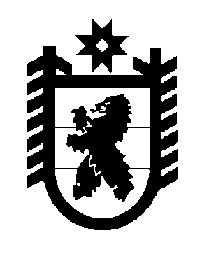 Российская Федерация Республика Карелия    ПРАВИТЕЛЬСТВО РЕСПУБЛИКИ КАРЕЛИЯРАСПОРЯЖЕНИЕот  16 августа 2016 года № 639р-Пг. Петрозаводск В соответствии с частью 11 статьи 154 Федерального закона от                       22 августа   2004 года № 122-ФЗ «О внесении изменений в законодательные акты Российской Федерации и признании утратившими силу некоторых законодательных актов Российской Федерации в связи с принятием федеральных законов «О внесении изменений и дополнений в Федеральный закон «Об общих принципах организации законодательных (представительных) и исполнительных органов государственной власти субъектов Российской Федерации» и «Об общих принципах организации местного самоуправления в Российской Федерации», учитывая решение Совета Кемского муниципального района от 30 июня 2016 года № 18-3/147 «Об утверждении перечня имущества, предлагаемого к передаче из муниципальной собственности Кемского муниципального района в государственную собственность Республики Карелия»: 1. Утвердить прилагаемый перечень  имущества, передаваемого из муниципальной собственности Кемского муниципального района в государственную собственность Республики Карелия. 2. Государственному комитету Республики Карелия по управлению государственным имуществом и организации закупок совместно с администрацией Кемского муниципального района обеспечить подписание передаточного акта.3. Право собственности Республики Карелия на указанное в распоряжении  имущество возникает с момента подписания передаточного акта.             Глава Республики Карелия                                                                  А.П. ХудилайненУтвержден распоряжением Правительства Республики Карелияот 16 августа 2016 года № 639р-ППЕРЕЧЕНЬ имущества, передаваемого из муниципальной собственности Кемского муниципального района в государственную собственность Республики Карелия________________№ п/пНаименование имуществаАдрес местонахождения имуществаИндивидуализирующие характеристики имущества1234Стол компьютерныйпос. Рабочеостровск, ул. Железнодорожная, д. 8инвентарный номер 106000000000000043, стоимость 6900 рублейСтол компьютерныйпос. Рабочеостровск, ул. Железнодорожная, д. 8инвентарный номер 010.6.0199, стоимость 10000 рублейСтол письменный (2 шт.)пос. Рабочеостровск, ул. Железнодорожная, д. 8инвентарный номер 106000000000000038, стоимость 10000 рублейНасос Aquarioпос. Рабочеостровск, ул. Железнодорожная, д. 8инвентарный номер 013.8.0041, стоимость 3750 рублейВешалка для полоте-нец настенная (4 шт.)пос. Рабочеостровск, ул. Железнодорожная, д. 8стоимость 4200 рублейМиксер АТН-283пос. Рабочеостровск, ул. Железнодорожная, д. 8стоимость 630 рублейПаласпос. Рабочеостровск, ул. Железнодорожная, д. 8инвентарный номер 107, стоимость 1887 рублейТелефонный аппарат Gigaset DA310 пос. Рабочеостровск, ул. Железнодорожная, д. 8инвентарный номер 013.8.0012, стоимость 619 рублейТелефонный аппаратпос. Рабочеостровск, ул. Железнодорожная, д. 8инвентарный номер 999.1.0105, стоимость 900 рублейТермоспос. Рабочеостровск, ул. Железнодорожная, д. 8стоимость 1000 рублейЧасы настенные (2 шт.)пос. Рабочеостровск, ул. Железнодорожная, д. 8стоимость 400 рублейНовогодний костюм «Дед Мороз»пос. Рабочеостровск, ул. Железнодорожная, д. 8стоимость 2400 рублейНовогодний костюм «Мышка»пос. Рабочеостровск, ул. Железнодорожная, д. 8стоимость 460 рублей1234Сандалии (18 пар)стоимость 14400 рублейПринтер Xerox 3100MKPинвентарный номер 050.6.0692, стоимость 10000 рублейБак эмалированный объем , стоимость 990 рублейВилка (12 шт.)стоимость 510 рублейДуршлагстоимость 285 рублейКалькулятор (2 шт.)стоимость 688 рублейКружка (9 шт.)стоимость 352,95 рубляЛожка столовая (10 шт.)стоимость 395,36 рубляЛожка чайная (5 шт.)стоимость 60 рублейНабор ножейстоимость 1795 рублейСетевой адаптерстоимость 250 рублейСетевой фильтрстоимость 390 рублейСетевой фильтр (2 шт.)стоимость 900 рублейСумка для ноутбукастоимость 680 рублейТарелка (7 шт.)стоимость 229,32 рубляТарелка большая (7 шт.)стоимость 308 рублейЧайная ложка (5 шт.)стоимость 120 рублейЧерпакстоимость 165 рублей